Old Buckenham High School | Year 11 – The Year Ahead | 11th October 2018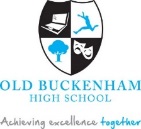 ENGLISH LITERATUREBefore revising, students should complete personal learning checklists for their subjects. These ask students to RAG rate both the topics/ content of their exams and also the skills they are required to use. Doing this will help them to identify priorities and make effective use of their revision time. Personal Learning ChecklistsExamDurationMarks available% of GCSETopics/ contentEnglish Literature Paper 11 hour 45 minutes6440% of English Literature GCSEShakespeare – ‘Macbeth’;19th Century Novel – ‘A Christmas Carol’. English Literature Paper 22 hours 15 minutes9660% of English Literature GCSE‘An Inspector Calls’Poetry comparison from the AQA Anthology: Power and Conflict.Unseen poem analysis and comparisonTopic (what I need to know)RAGThe characters, plot, setting and themes of ‘Macbeth’Relevant information about the 16th century (which I can link to Macbeth). The characters, plot, setting and themes of ‘A Christmas Carol’Information about the 19th century (which I can link to A Christmas Carol)The characters, plot, setting and themes of ‘An Inspector Calls’Information about the 20th century (which I can link to An Inspector Calls)The characters, settings or events in the Poems listed in the Power and Conflict section of the AnthologyPoetic techniques: the terminology and typical use of each techniqueSkillRAGAO1: Use quotes to support ideas and interpretationsAO1: Give a developed response to the task and the textAO2: Clearly explain the writer’s choice of language with use of terminologyAO2: Explore the effects of the writer’s choice of languageAO3: Explore links to ideas, context, message and whole text.